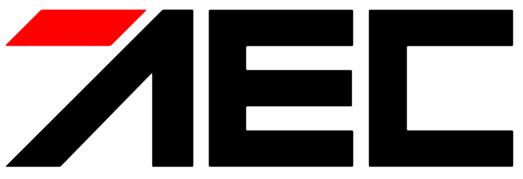 March 6th, 2018AEC to showcase latest Dodge and RAM range at 2018 Geneva International Motor ShowAEC to supply vehicles and product specialistsRAM 1500 DT ‘Limited’, RAM 1500 DT ‘Rebel’ and RAM 1500 DS ‘Laramie’ to share the stage with Dodge Challenger SRT DemonAEC, one of Europe’s leading vehicle import and distribution companies, is partnering with Fiat Chrysler Automobiles (FCA), for the 7th consecutive year, at the 2018 Geneva International Motor Show (6 to 18 March).  AEC will work with FCA in presenting an impressive line-up of Dodge and RAM display vehicles, as well as providing its team of experienced product specialists to interact with media and show visitors from around the world. On display (Stand 5211, Halle 5) will be highlights from the latest RAM range, including a RAM 1500 DT ‘Limited’, a RAM 1500 DT ‘Rebel’ and a RAM 1500 DS ‘Laramie’ (on public days only). Also exhibited will be a Dodge Challenger SRT Demon the marque’s most powerful production car ever.AEC is an Official Importer and General Distributor for Dodge and RAM vehicles and MOPAR spare parts in all member countries of the European Union and European Free Trade Association.1 Headquartered in Canada, AEC is a long-standing FCA partner in Europe, having signed its first contract with Chrysler – as Authorized Importer in EU and EFTA markets – in 2011. The European Dodge and RAM business is managed from AEC’s European Headquarters in Munich.  The company also has its own vehicle preparation center in Antwerp, with an engineering and research department to ensure the highest quality of homologation and technical conversion of all vehicles to conform with European standards. AEC currently has a growing network of over 130 dealer partners across Europe, which all benefit from AEC’s superior technical and aftersales support, AEC’s premium warranty dealer financing programs, and more. Display vehicles at 2018 Geneva International Motor ShowThe RAM 1500 was recently named ‘Truck of the Year’ in the 2017 AutoJudge awards. Judged by a panel of seasoned automotive journalists, taking a year to test drive their nominated vehicles, the 1500 was commended for its power and customization, safety features and styling. Continuing in the same vein, the redesigned 2019 RAM 1500 has already been named by Cars.com as ‘Best of Show’ at the 2018 North American International Auto Show.RAM pickups showcase intuitive design, with all buttons and controls driver- and passenger-centric. Storage in every model is class leading, with an available fold-flat cargo load floor; Crew Cab models also feature convenient in-floor storage bins.Each variant of the 1500 on display at Geneva has a distinct character. All models are equipped with a 5.7-litre V8 engine producing 401 hp, four-wheel drive and unrivalled ride comfort thanks to a four-corner air suspension and air levelling system. From the unique tire-tread pattern on the seats of RAM 1500 ‘Rebel’, to the premium leather interior of the RAM 1500 ‘Limited’, the 1500 prioritizes comfort and style. The 1500 ‘Limited’ comes with 22-inch polished or painted wheels, a full sunroof and a 12-inch touchscreen navigation system. The truck also comes with advanced brake assist, lane departure warning and adaptive cruise control. The 1500 ‘Rebel’ has 18-inch painted black wheels. It also has advanced features such as keyless entry, a remote start system and trailer braking control. All models will be available at launch with an AEC LPG system developed in partnership with PRINS. The Dodge Challenger SRT Demon (not currently on sale in Europe), is equipped with the most powerful V8 engine ever installed in a production car (840 bhp), capable of propelling the car from zero to 62 mph (100 kph) in under 2.5 seconds.The 2018 show is taking place from 6 to 18 March 2018 in the exhibition halls at Palexpo in Geneva, Switzerland.-Ends-Notes to editors1 Excluding Iceland.About AECAEC is an authorized importer for the DODGE and RAM brands in Europe, in cooperation with FCA US LLC. The vehicles are built in North America by FCA and re-engineered at the AEC vehicle-processing center in the port of Antwerp to meet European standards and regulations as well as rigorous quality expectations of the local consumer. The importer ensures smooth distribution process to the dealer network by providing a wide variety of centralized services, including technical conversion, European anti-corrosive protection, full European warranty and parts – all made to match factory quality. AEC’s professional network now counts over 130 dealers covering major European countries and can be found using the online dealer locator on the importer’s website (www.aeceurope.com).About Ram Trucks Since its launch as a stand-alone division in 2009, the Ram Truck brand has steadily emerged as an industry leader with America’s longest-lasting line of pickups. Creating a distinct identity for Ram trucks has allowed the brand to concentrate on core customers and the features they find valuable. In order to be the best, it takes a commitment to innovation, capability, efficiency and durability. Ram Truck invests substantially in its products, infusing them with great looks, refined interiors, durable engines and exclusive features that further enhance their capabilities. Truck customers, from half-ton to commercial, have a demanding range of needs and require their vehicles to provide high levels of capability. Ram trucks are designed to deliver a total package.PR contacts: For all media enquiries please contact Mrs. Enrica Russo.Mrs. Enrica Russo
Tel: +49 172 4107204 / +49 89 215462553Email: e.russo@aeceurope.com